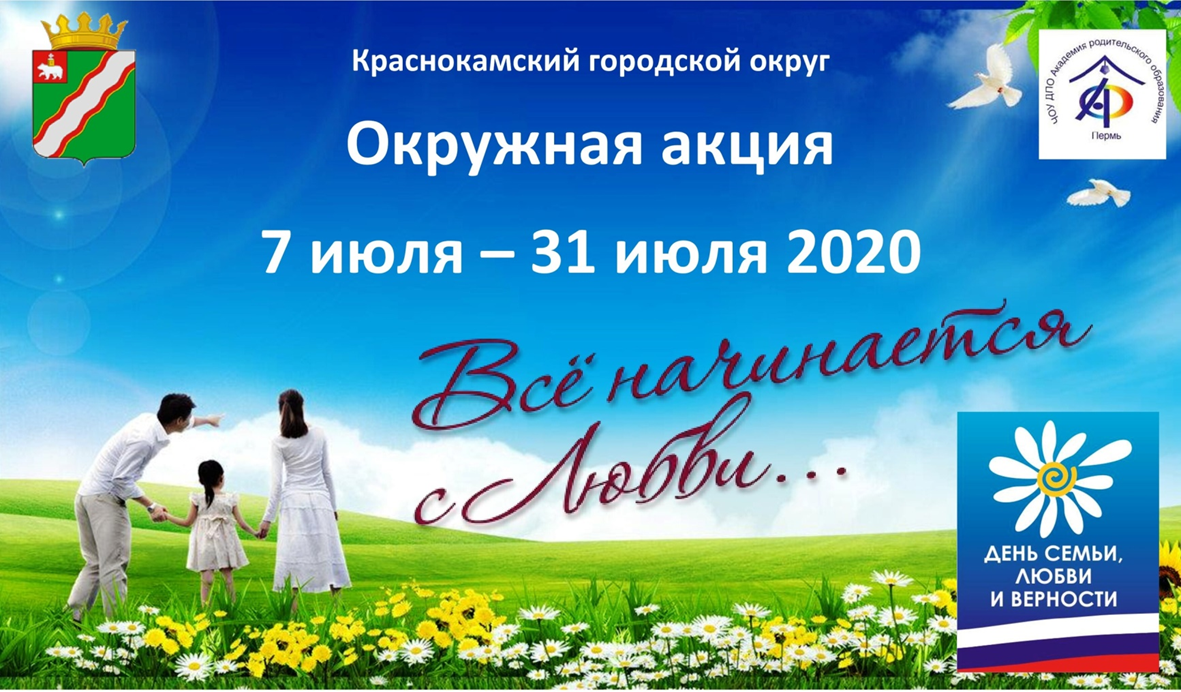 Планпроведения мероприятий в рамках акции «Все начинается с любви» УЧРЕЖДЕНИЯ ОБРАЗОВАНИЯПланпроведения мероприятий в рамках акции «Все начинается с любви» УЧРЕЖДЕНИЯ ОБРАЗОВАНИЯПланпроведения мероприятий в рамках акции «Все начинается с любви» УЧРЕЖДЕНИЯ ОБРАЗОВАНИЯМероприятиеДатаМесто проведения/ссылка/учреждениеЦикл праздников, развлечений, познавательных программ, конкурсы проектных работ: - «Любовью близких дорожить умейте!»,- «День семьи, любви и верности»,- «Самое лучшее место на Земле  - Моя Семья!»,- «Мне посчастливилось родиться на Руси»,- «Поиграем, отдохнем, время с пользой проведем!»,- «Семейные ценности»- «Семь Я»- «Танцевальная семья»- «Профессия моих родителей. Семейные династии»- семейные караоке «Спой со мной»-  и т.п.июль(период проведенияакция)https://sh2-krkam.edusite.ru/https://www.youtube.com/watch?time_continue=9&v=qWhmGLcJdFY&feature=emb_logohttps://sh8-krkam.edusite.ru/https://sh6-krkam.edusite.ru/https://sh10-krkam.edusite.ru/https://sh11-krkam.edusite.ru/https://sh9-krkam.edusite.ru/https://mai-krkam.edusite.ru/https://mys-krkam.edusite.ru/https://tch-krkam.edusite.ru/https://str-krkam.edusite.ru/Конкурсы и выставки рисунков и фотографий, мастер-классы:   - «Моя мама лучше всех»; - «Дружная семейка», - «Я и моя семья», - «Мы - САМЫЕ творческие», - «Моя счастливая семья!»,- «Моя семья»,- «Краски лета»,- «Здоровая семья - здоровая Россия!»,- «Семейная книга»,- «Для наших масок добавим красок»-  «Сохраняя традиции Предков»,- «Готовим дома»,- «Здоровая семья – здоровый я!» и т.п.https://sh2-krkam.edusite.ru/https://www.youtube.com/watch?time_continue=9&v=qWhmGLcJdFY&feature=emb_logohttps://sh8-krkam.edusite.ru/https://sh6-krkam.edusite.ru/https://sh10-krkam.edusite.ru/https://sh11-krkam.edusite.ru/https://sh9-krkam.edusite.ru/https://mai-krkam.edusite.ru/https://mys-krkam.edusite.ru/https://tch-krkam.edusite.ru/https://str-krkam.edusite.ru/